Enquiries: 	Data Analytics and Reporting
Public Sector Commission
Dumas House, 2 Havelock Street, WEST PERTH  WA 6005
Locked Bag 3002, WEST PERTH  WA 6872
Telephone: (08) 6552 8500  
Fax: (08) 6552 8710
Email: stateadministrator@psc.wa.gov.au 
Website: www.publicsector.wa.gov.au © State of Western Australia 2018There is no objection to this publication being copied in whole or part, provided there is due acknowledgement of any material quoted or reproduced.Published by the Public Sector Commission, December 2018.This publication is available on the Public Sector Commission website at www.publicsector.wa.gov.au DisclaimerThe Western Australian Government is committed to quality service to its customers and makes every attempt to ensure accuracy, currency and reliability of the information contained in this publication. However, changes in circumstances over time may impact on the veracity of this information.AccessibilityCopies of this publication are available in alternative formats upon request. WA public sector overview 
September 2018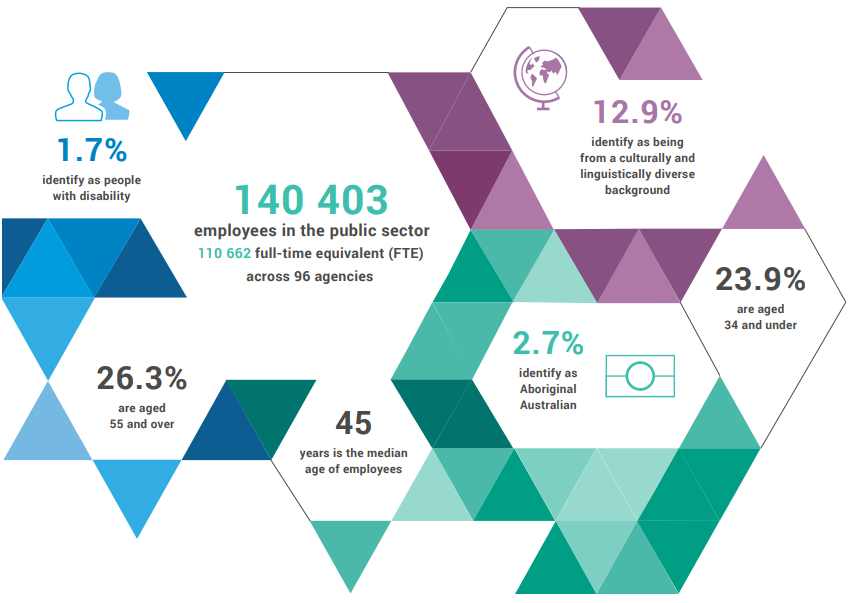 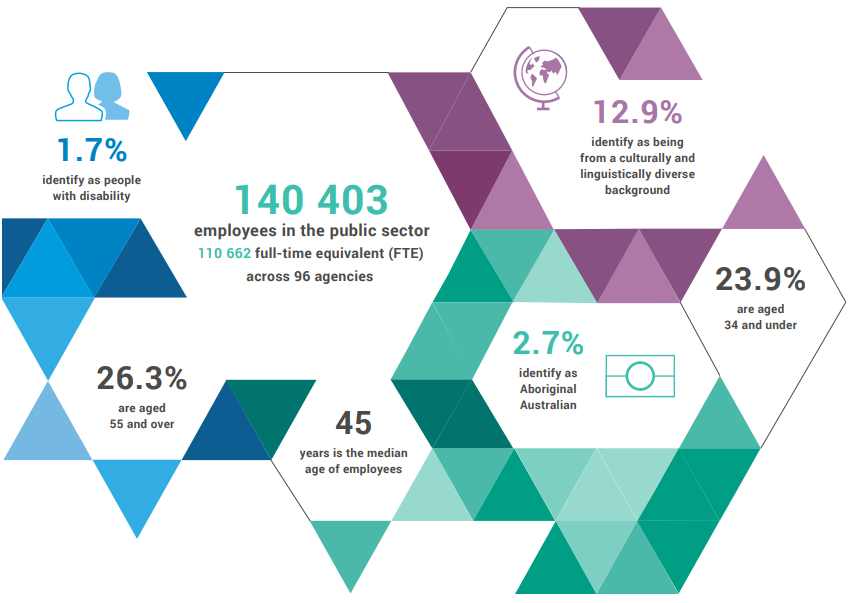 Employment levelsIn September 2018, the WA public sector employed 111 255 FTE reflecting:a quarterly increase of 882 FTE (+0.80%) since June 2018an annual decrease of 217 FTE (-0.19%) since September 2017.The 882 FTE increase over the quarter was due largely to a seasonal upswing in the Department of Education (+712 FTE). There were more casual teachers and education assistants (+441 FTE) in addition to permanent and fixed term teachers and education assistants (+232 FTE). A significant decrease is expected in December 2018 when the school year ends and fewer teaching and casual employees are required.The next two largest increases are East Metropolitan Health Service (+63 FTE) and South Metropolitan Health Service (+69 FTE). Both experienced increases due to additional nursing and medical staff. The Child and Adolescent Health Service meanwhile had a net decrease of 78 FTE due to the majority of the Perth Children’s Hospital project positions ending on 30 June 2018.Salaries expenditureThe Department of Treasury advises that general government salaries increased by a total of $43 million (or 1.4%) during the three months to 30 September 2018, when compared to the same period in 2017-18. This was primarily due to increased health sector activity (up $22 million) and the impact of separation costs for the Western Australia Police Force (up $14 million).Figure 1 Three months to 30 September salaries growth (General Government)WA public sector headcount, FTE and salaries expenditure from September 2013WA public sector entitiesSeptember 2018Western Australian Public Sector Quarterly Workforce ReportQuarterHeadcount FTE Salaries expenditure  ($M)September 2013139 642109 8832 657December 2013138 559109 4892 750March 2014138 610109 4232 636June 2014137 944108 9992 639September 2014138 353109 379 2 707December 2014137 607109 1602 811March 2015138 307108 9792 722June 2015138 440109 0192 849September 2015139 277109 9192 837December 2015137 520108 3252 888March 2016137 371108 7222 801June 2016135 770107 8092 857September 2016137 746109 2952 887December 2016135 936106 8302 931March 2017139 144109 8952 880June 2017140 403110 6622 912September 2017141 609111 4722 980December 2017137 878108 3713 029March 2018140 799110 4043 049June 2018139 812110 3733 135September 2018141 744111 2553 023AgencySep-18 Headcount 1Sep-18 
FTE 2FTE change from Jun-18FTE change from Sep-17Department of Education53 84540 029▲ 712▲ 135WA Health 
(North Metropolitan Health Service) 11 9488 965 ▼ 1 532▼ 1 475WA Health
(WA Country Health Service)9 8677 430▼ 8▲ 181WA Health
(South Metropolitan Health Service)9 0016 846▲ 69▲ 173WA Health 
(East Metropolitan Health Service)7 8846 144▲ 63▲ 383Department of Justice6 2685 809▲ 13▼ 108WA Health 
(Child and Adolescent Health Service)4 3843 079▼ 78▲ 39Department of Communities 2 8542 444▲ 7▼ 69Western Australia Police 2 7832 061 ▲ 42▼ 38WA Health (Health Support Services)2 0001 388  ▲ 10▲ 19WA Health (PathWest) 41 9371 559N/AN/APublic Transport Authority1 9331 825▼ 18▲ 163Housing Authority 51 7521 574▲ 23▼ 69Department of Primary Industries and Regional Development 1 7031 546▼ 23▼ 124Department of Fire and Emergency Services1 6651 573▼ 14▼ 78Department of Biodiversity, Conservation and Attractions 1 6371 392▲ 18▼ 36Disability Services Commission 51 5251 358▲ 47▼ 50North Metropolitan TAFE1 5011 201▲ 21▼ 20Department of Mines, Industry Regulation and Safety1 4571 371▲ 1▼ 105Department of Transport1 4081 294▲ 8▼ 38South Metropolitan TAFE1 3141 072▲ 21▼ 106Main Roads Western Australia1 0811 022▲ 2▼ 10Department of Finance1 002 934▼ 11▼ 82Department of Local Government, Sport and Cultural Industries 969 852▼ 58▼ 50Department of Water and Environmental Regulation 848 750▲ 10▼ 46Department of Planning, Lands and Heritage 801 690▼ 3▼ 74WA Health (Department of Health) 768 652▲ 5▲ 30Department of the Premier and Cabinet 545 473▲ 22▲ 17South Regional TAFE 518 361▲ 6▼ 24Landgate 505 4610▼ 68VenuesWest 488 242▲ 4▼ 2Department of Training and Workforce Development 480 433▼ 7▼ 57Central Regional TAFE 401 321▲ 5▼ 18Insurance Commission of Western Australia 382 352▲ 14▼ 15Mental Health Commission 341 273▼ 9▼ 24Legal Aid Commission of Western Australia 337 288▲ 2▲ 4North Regional TAFE 328 283▲ 5▼ 3Department of Treasury 282 258▲ 1▲ 1Department of Jobs, Tourism, Science and Innovation 275 251▲ 7 0Office of the Director of Public Prosecutions 269 239▼ 8▲ 12Lotterywest 224 212▼ 2▼ 39Zoological Parks Authority 8 192 143▼ 11▼ 25Forest Products Commission 189 173▼ 11▲ 5Metropolitan Cemeteries Board 165 149▼ 1▼ 9Office of the Auditor General 159 145▲ 3▼ 1ChemCentre 142 136 0▲ 8Botanic Gardens and Parks Authority 8 132 100▼ 1▼ 24Public Sector Commission 132 99▼ 2▼ 20WorkCover Western Australia 130 119▼ 5▼ 9Corruption and Crime Commission 118 116▼ 4▼ 3Metropolitan Redevelopment Authority 110 102▼ 6▼ 18Rottnest Island Authority 8 103 89 0▼ 4Ombudsman Western Australia 72 63▼ 1▼ 5Animal Resources Centre 64 600▲ 5Economic Regulation Authority 61 58▲ 1▲ 7Small Business Development Corporation 55 50▲ 2▲ 1GESB 48 43 0▲ 2Legal Practice Board 45 42▲ 1▲ 2Western Australian Meat Industry Authority 45 21 0▲ 1Western Australian Electoral Commission 43 40 0▼ 8National Trust of Australia (W.A.) 38 27▼ 1▼ 1Department of the Registrar Western Australian Industrial Relations Commission 36 34▲ 2▼ 1Construction Training Fund 22 21 0▲ 5Equal Opportunity Commission 21 20 0▼ 1Office of the Inspector of Custodial Services 18 17▼ 10Commissioner for Children and Young People 15 13 0▼ 4Health and Disability Services Complaints Office 15 13▼ 2▼ 4Healthway 15 14▼ 3▼ 6Office of the Information Commissioner 11 100▼ 1Keep Australia Beautiful WA 10 8 0▼ 2Veterinary Surgeons' Board 6 4 0 0Burswood Park Board 5 4 0 0Minerals Research Institute of Western Australia (MRIWA) 3 3 0 0Salaries and Allowances Tribunal 3 3 0 0Architects Board of Western Australia 2 2 0 0Gascoyne Development Commission 7 1 1 0 0Goldfields-Esperance Development Commission 7 1 1 0 0Great Southern Development Commission 7 1 1 0 0Kimberley Development Commission 7 1 1 0 0Mid West Development Commission 7 1 1 0 0Peel Development Commission 7 1 1 0 0Pilbara Development Commission 7 1 1 0 0South West Development Commission 7 1 1 0 0Wheatbelt Development Commission 7 1 1 0 0Western Australian public sector 141 744111 255▲  882▼  217